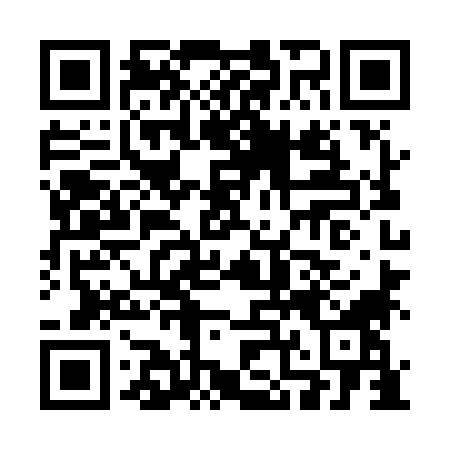 Ramadan times for Alexandra Channel, UKMon 11 Mar 2024 - Wed 10 Apr 2024High Latitude Method: Angle Based RulePrayer Calculation Method: Islamic Society of North AmericaAsar Calculation Method: HanafiPrayer times provided by https://www.salahtimes.comDateDayFajrSuhurSunriseDhuhrAsrIftarMaghribIsha11Mon4:464:466:1812:053:595:545:547:2612Tue4:444:446:1612:054:005:565:567:2813Wed4:424:426:1312:054:015:585:587:2914Thu4:394:396:1112:054:035:595:597:3115Fri4:374:376:0912:044:046:016:017:3316Sat4:344:346:0712:044:066:036:037:3517Sun4:324:326:0412:044:076:046:047:3718Mon4:304:306:0212:044:086:066:067:3919Tue4:274:276:0012:034:106:086:087:4120Wed4:254:255:5712:034:116:096:097:4221Thu4:224:225:5512:034:126:116:117:4422Fri4:204:205:5312:024:146:136:137:4623Sat4:174:175:5112:024:156:146:147:4824Sun4:154:155:4812:024:166:166:167:5025Mon4:124:125:4612:014:186:186:187:5226Tue4:094:095:4412:014:196:206:207:5427Wed4:074:075:4112:014:206:216:217:5628Thu4:044:045:3912:014:216:236:237:5829Fri4:024:025:3712:004:236:256:258:0030Sat3:593:595:3512:004:246:266:268:0231Sun4:564:566:321:005:257:287:289:041Mon4:544:546:3012:595:267:307:309:062Tue4:514:516:2812:595:287:317:319:083Wed4:484:486:2612:595:297:337:339:104Thu4:464:466:2312:585:307:357:359:125Fri4:434:436:2112:585:317:367:369:156Sat4:404:406:1912:585:337:387:389:177Sun4:384:386:1712:585:347:407:409:198Mon4:354:356:1412:575:357:417:419:219Tue4:324:326:1212:575:367:437:439:2310Wed4:304:306:1012:575:377:457:459:25